/08 – RM 03605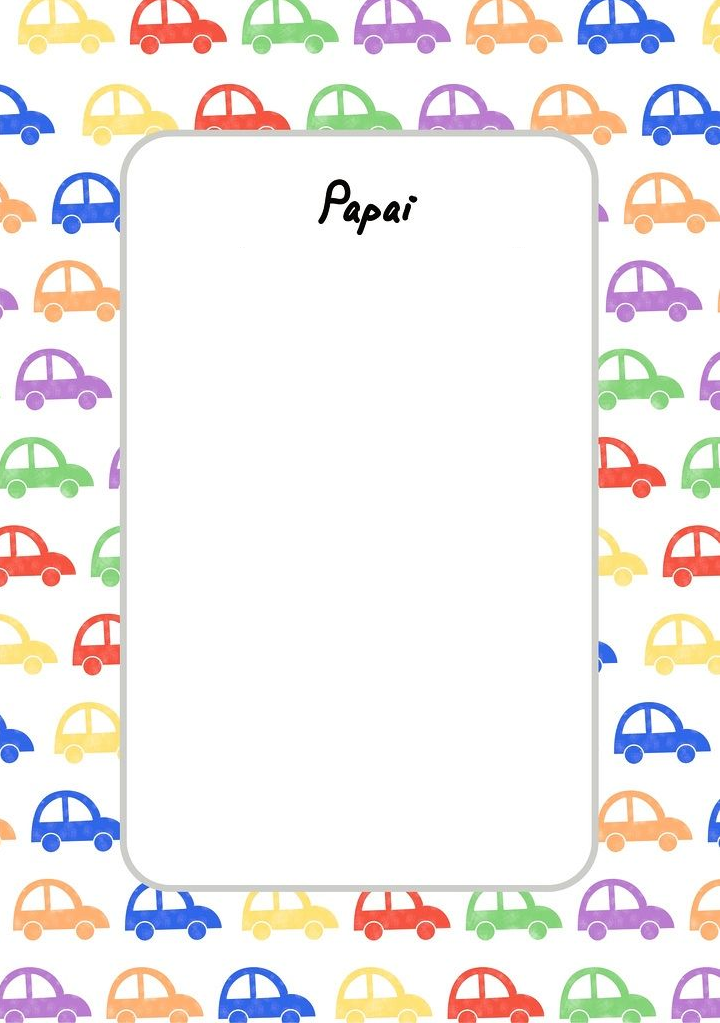 